Zrakové vnímáníNesmyslyPodívej na obrázky. Je na obrázcích všechno správně nebo je tam něco špatně/nějaký nesmysl? Řekni, jak mají vypadat obrázky správně.Pokud dítě nedokáže říct, co je na obrázcích špatně, můžeme mu pomoci. 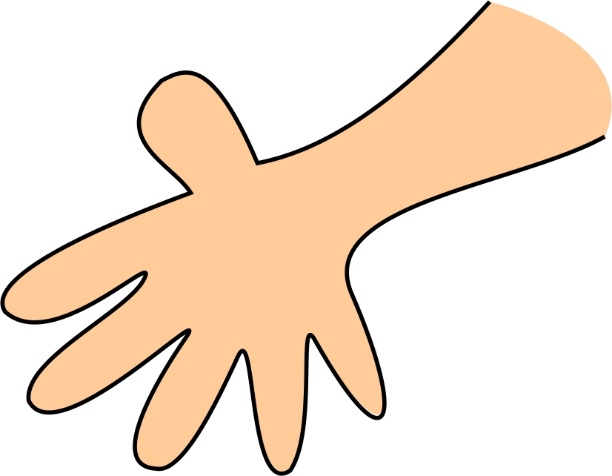 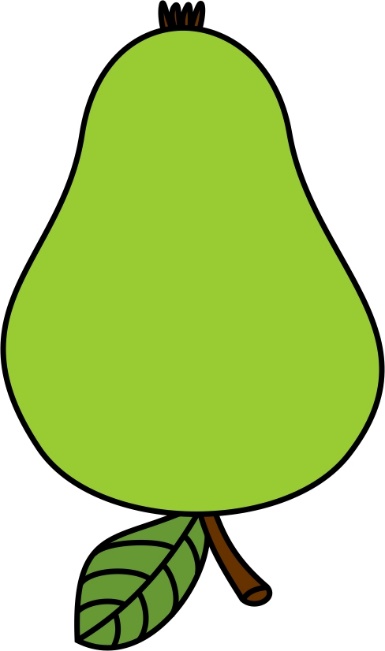 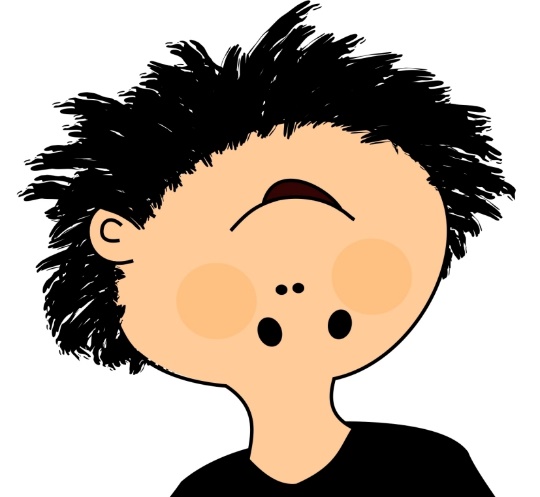 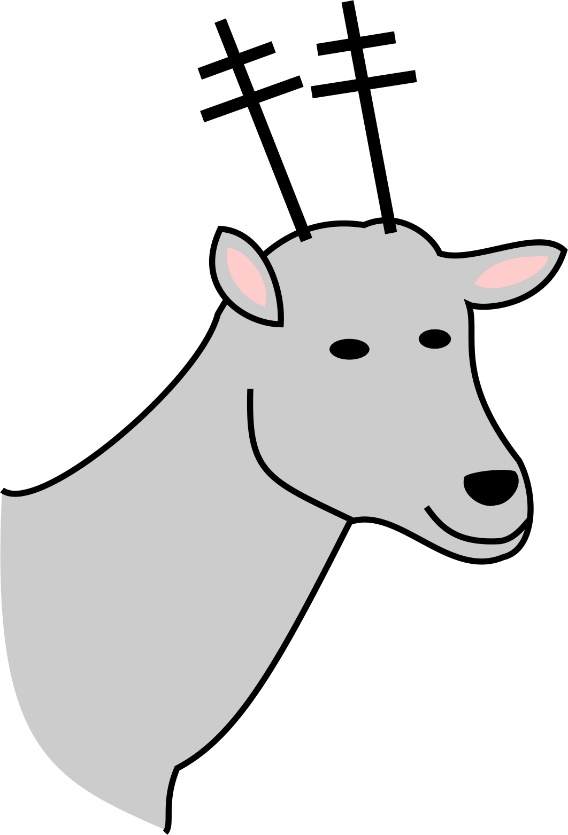 Popletený obrázekMůžete si s dětmi prohlédnout obrázek a přijít na všechny nesmysly. Pokud děti nebudou vědět, tak jim můžete pomoct. 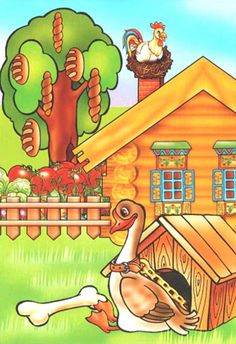 